Ho, Ho, Ho…..Holiday HomeworkJingle all the Way!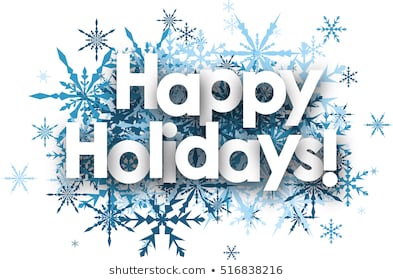 1st 	Read Candide by Voltaire. This is due on Tuesday, January 22 for 2nd  Period and Wednesday, January 23 for 5th and 6th Periods. Be prepared for a COL on the book. Type responses to the following questions and submit to CANVAS:What institutions of 18th century European society does Voltaire single out for criticism?What is Voltaire's opinion of the Bulgar and Avar military "heroes" and the causes they fight for?What does Voltaire think about institutionalized religion and its alternatives (e.g. Anabaptism or the religion of Eldorado)? (What is Anabaptism?)Does Voltaire believe that women are treated appropriately in Europe, and what role does he think women should play in society?Why does Voltaire have Baron Thunder-ten-tronckh twice forbid Candide from marrying Cunégonde, and what tradition is Voltaire poking fun at here?What does Voltaire think of the European colonialism (e.g. Jesuits in Paraguay, Spaniards in Argentina, Dutch in Surinam)?What is the political significance of the "six strangers" (124)?Which of the characters is Voltaire's voice? In what situations? Candide, Martin, the "old man"? Why? Is Voltaire an optimist-- Why?How is Eldorado different from Europe (especially France)?What is Candide's/Voltaire's final conclusion about the worth of philosophy compared with that of other pursuits in life?What is Dr. Pangloss' philosophy?Does what happens to James, Candide and Pangloss in Portugal support Pangloss' conviction that we are living in the "best of all possible worlds"?Why does the "old woman" call the human tendency to be "in love with life" a "ridiculous weakness?"Do Candide's miraculous reunions with Pangloss, Baron Thunder-ten-tronckh Jr., Cunégonde, and the old woman convince him that Pangloss is right after all?What can you tell about 18th Century Europe from the novel?This book is a satire. It exposes perceived evils, vices and shortcomings by ridicule, exaggeration and irony. Why has Voltaire written such a book? What effect does he want it to have? Does he believe that the world will change for the better?2nd	Type a complete Dutch DBQ essay (double spaced);  your essay is due on Monday, January 6 for 2nd period and Tuesday, January 7 for 5th and 6th periods.  You can e-mail your essay to Ms. Bass during the break for feedback. She will accept drafts for feedback up to December 30 at 6:00 p.m. Remember to:		____ Reference the attached rubric and attach it to your essay	____ Provide contextualization in the intro. Paragraph ____Supply a provocative thesis that does more than restate the question (to be placed at the end of your Intro.)____Do lots of name dropping (specific examples)____ Provide at least 5 POV analyses (intended audience, purpose, or bias of the source)____ Bring in outside information—what, in addition to the docs. can you say about the authors of documents or the topics addressed in the documents? 3rd	Choose which letter grade you want for the Agricultural Revolution items and do what is says for that letter grade (items are due on Monday, January 6 (2nd Period) or Tuesday, January 7 (5th and 6th periods):Recap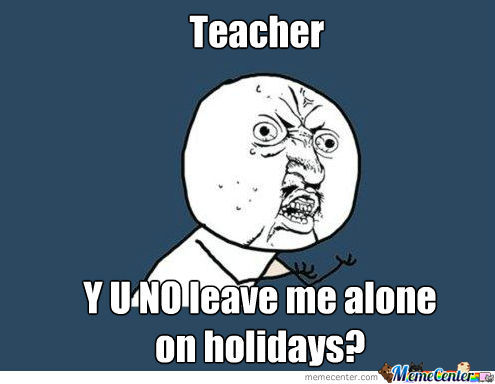 For an “A” Highlight and Annotate the Green Agricultural Revolution outline packetWatch and take notes (in the manner of your choice) on this video: https://www.youtube.com/watch?v=-t7yJko34pcCreate a ten-question multiple-choice assessment on contents covered in the outline packet. Bring three copies of your assessment to class (classmates will take your quiz). For a “B”Highlight and Annotate the Green Agricultural Revolution outline packetWatch and take notes (in the manner of your choice) on this video: https://www.youtube.com/watch?v=-t7yJko34pcAssignmentDue DatesComplete, typed, double-spaced Dutch DBQMonday, January 6 (2nd  Period)Tuesday, January 7 (5th and 6th  period)Agricultural Revolution Items (based on the letter grade you are going for)Monday, January 6 (2nd  Period)Tuesday, January 7 (5th and 6th  period)Read Candide by Voltaire and type responses to the questions listed aboveTuesday, January 21 (2nd Period_Wednesday, January 22 (5th and 6th Period)